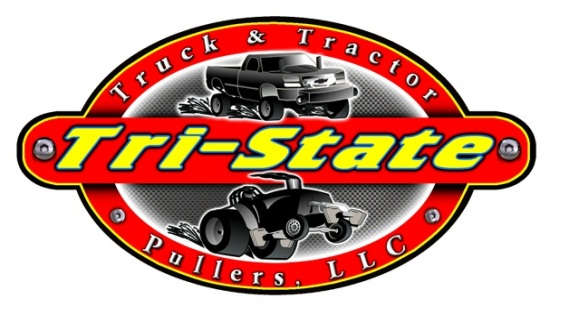 Tri-State Truck & Tractor Pullers it’s time to get together and acknowledge the best efforts of 2018, as well as get the ball rolling for 2019 at our annual rules meeting and banquet being held Saturday, January 26th 2019.  The rules meeting and banquet will be held at Huckleberry’s banquet hall, Prairie Du Chien, WI.  The rules meeting will take place at 4:00pm at Huckleberry’s banquet hall.  As with every year we need an accurate head count as to the number of people attending.  We pay for the count given to the banquet hall.  Please reply no later than Thursday,  January 17, 2019.Each vehicle membership receives 2 people into the banquet free; any additional guest attending the cost will be $15.00 per person.  Cash bar will be available.     Anyone wishing to donate door prizes please bring them with you on January 26th 2019.Thanks to everyone for making 2018 a great year for Tri-State Truck & Tractor Pullers, LLC and we are looking forward to another great year in 2019.Huckleberry’s  Banquet Hall1916 South Marquette RoadPrairie Du Chien, WIRules meeting – 4:00pmSocial hour – 6:00pm Dinner – 7:00pm sharpMotels in the area AmericInn – 608-326-8777Super 8 – 608-326-8777Windsor Place Inn – 608-326-7799Enclosed are the membership forms for the 2019 pulling season and 2019 sponsorship forms if you know of a business you would like to approach for a sponsorship.Please return the bottom portion no later than January 17, 2019 for your meal reservation – or  email scottimp@yousq.net, fax - 608-348-6567, text -608-732-1562 or call.  Any additional fees you may prepay or pay the night January 26th.  Make checks payable to Tri-State Truck & Tractor Pullers.______________________________________________________________________________Send to:  Tammy Brogley 9986 Southwest Road, Cuba City, WI  53807     608-348-6565-work              2 Dinners free with each vehicle membership - 1 or 2 attending (circle number attending)_________# Additional drivers or guests attending -$15.00 eachName for reservation: ___________________________________________________